Baktığımız ve gördüğümüz her şeyde Allah’ı hatırlıyor muyuz?Yaşanan her durumun, dünyamızdaki her zerrenin Allah ile nasıl bir bağı var?Allah’ın yarattığı varlıklardan, evrendeki düzenden ders çıkarıyor muyuz?Kahramanımız Mahmud; yaşadığı olaylardan nasıl dersler çıkarmış?Haydi gelin hep birlikte Mahmud’un düşünce dünyasını keşfedelim…Eser Başlık: Düşünen Çocuk MahmudEser Alt Başlık: -Dizin Bilgisi: Şeniz Yücel Hikayeleri Dizisi - 1Eser Sahibi	: Şeniz YücelYayına Hazırlayan: Zahid Başpehlivan (Yayın Yönetmeni)  M. Recai Başpehlivan (Yayın Koordinatörü)  Nurefşan Göral (Yayın Editörü)  Ebru İpek Aydın (Resimleyen)  Gonca Grafik Ofisi (Sayfa&Kapak Tasarım)Kaynak Alınan Orijinal Eserin Adı: -Tercüme: Ana Kategori: Çocuk Edebiyatı > Masal > TefekkürKonu Etiketi: Çocuk Edebiyatı > Masal > TefekkürSeviye: Okul öncesi ve 1. sınıf seviyesinde tavsiye edilir.Eser Dili: TürkçeSayfa Sayısı: 16Ebat: 16 x 23 cmKağıt Cinsi: Kuşe KağıtCilt Cinsi: Tel DikişBaskı Sayısı: 2. BaskıBaskı Tarihi: Kasım – 2022ISBN: 978-605-73874-5-5Marka: GONCA ÇOCUKListe Fiyatı: 45 Türk Lirası3065 sayılı K.D.V. Kanunu'nun (13/n) maddesi hükmü gereğince K.D.V. den muaftır.Eser HakkındaEser HakkındaEser Hakkında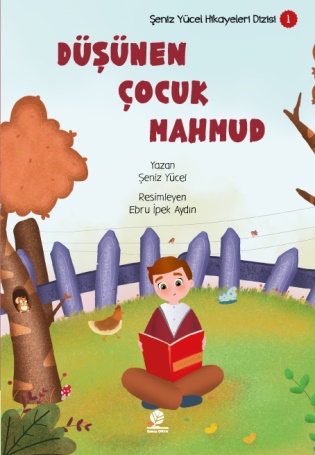 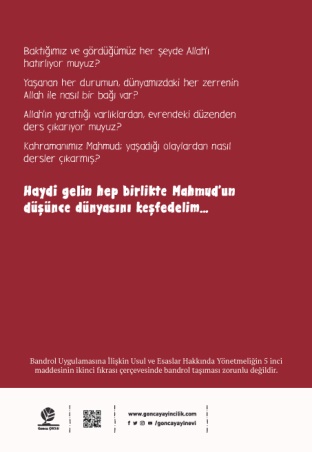 